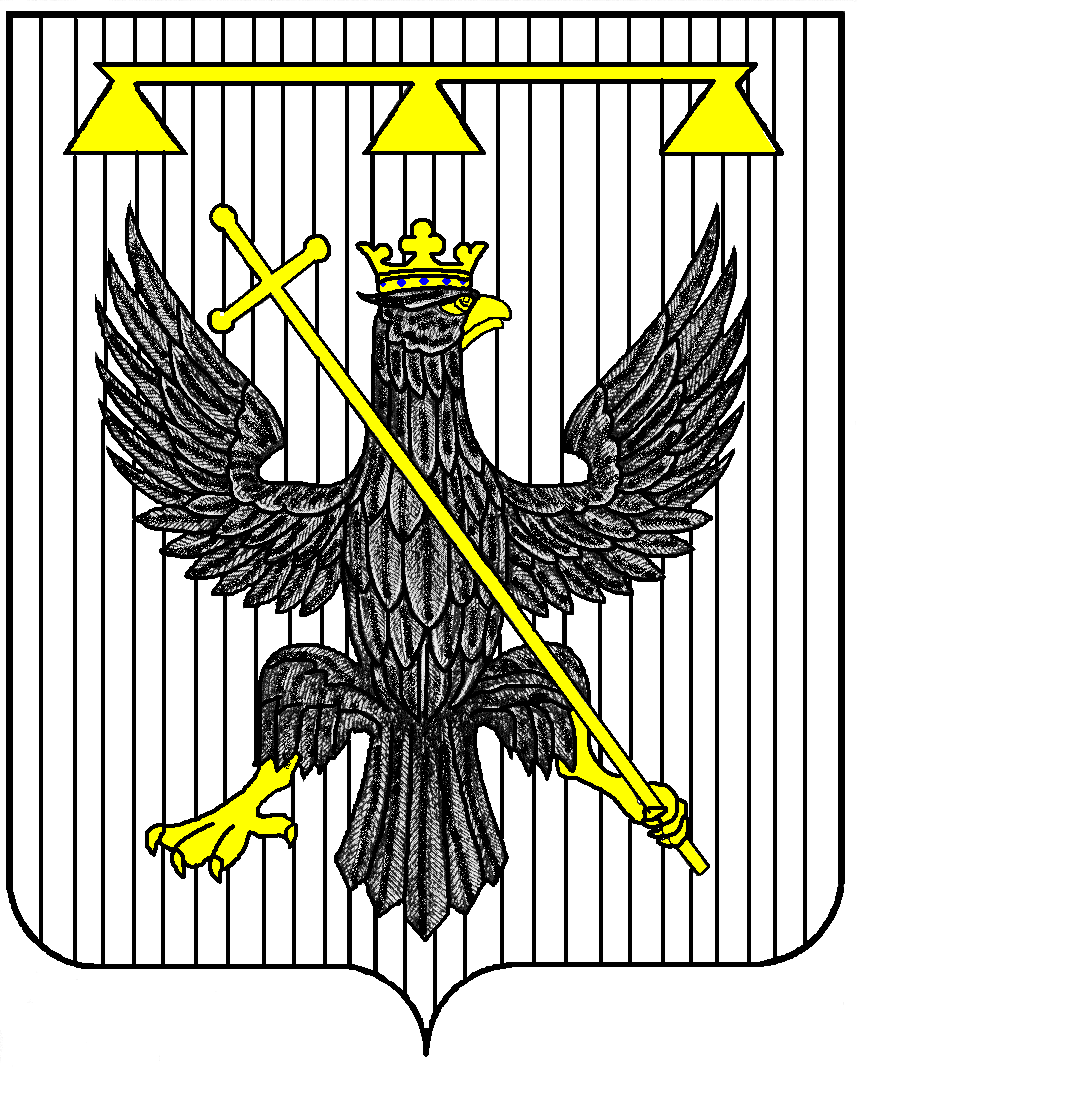 РОССИЙСКАЯ ФЕДЕРАЦИЯТУЛЬСКАЯ ОБЛАСТЬСОБРАНИЕ ДЕПУТАТОВмуниципального образования  Восточно-Одоевское Одоевского района3 -го созываР Е Ш Е Н И ЕОб утверждении прогнозного плана приватизации муниципального имущества муниципального образования Восточно-Одоевское Одоевского района на 2019 годВ соответствии с Федеральным законом от 21.12.2001 № 178-ФЗ "О приватизации государственного и муниципального имущества", руководствуясь Положением о приватизации муниципального имущества муниципального образования Восточно-Одоевское Одоевский район, утвержденным решением Собрания депутатов муниципального образования Восточно-Одоевское Одоевского района от 23.03.2012 № 21-139, Собрание депутатов муниципального образования Восточно-Одоевское Одоевского района РЕШИЛО:1. Утвердить прогнозный план приватизации муниципального имущества муниципального образования Восточно-Одоевское Одоевского района на 2019 год (приложение).2. Настоящее решение опубликовать в общественно-политической газете "Новая жизнь. Одоевский район" и разместить в информационно-коммуникационной сети "Интернет" на официальном сайте муниципального образования Восточно-Одоевское Одоевского района http://vostochno-odoevskoe.ru/.  3. Контроль за исполнением настоящего решения возложить на постоянную депутатскую комиссию Собрания депутатов муниципального образования Восточно-Одоевское Одоевского района по экономической политике, бюджету, налогам и собственности.4. Решение вступает в силу со дня официального опубликованияГлава муниципального образованияВосточно-Одоевское Одоевского района                            А.А. МайоровПриложениек  решению Собрания депутатовмуниципального образования  Восточно-Одоевское Одоевского районаот  09.01.2019 № 43-219Прогнозный план приватизации муниципального имущества муниципального образования Восточно-Одоевское Одоевского района на 2019 годот  09.01.2019с. Рылево№  43-219№ п/пНаименование имуществаХарактеристика имуществаСпособ приватизацииI кварталI кварталI кварталI квартал1.Здание с земельным участкомназначение: нежилое здание,                                         площадь 74,0 кв.м.,                                                     количество этажей: 1,                                                         адрес (местонахождение) объекта: Российская Федерация, Тульская область, Одоевский район, д. Ченцовы Дворы,    ул. Мира, дом 12,                                                                    кадастровый номер 71:16:020607:217                                               с земельным участком,  категория земель: земли населенных пунктов, расположенным по адресу: Тульская область, Одоевский район, д. Ченцовы Дворы, ул. Мира, дом 12,  общей площадью 2000 кв.м.,  кадастровый номер 71:16:020607:228,                                    разрешенное использование – для эксплуатации нежилого здания.                                            аукционII кварталII кварталII кварталII квартал2.Объект незавершенного строительства с земельным участкомназначение: нежилое здание,                                         площадь 144,40 кв. м,                                                     количество этажей: 1,                                                         адрес (местонахождение) объекта: Российская Федерация, Тульская область, Одоевский район, с. Скобачево,   120 метров на юг от дома № 46,                                                                       кадастровый номер 71:16:030305:323                                               с земельным участком.аукцион3.Объект незавершенного строительства с земельным участкомназначение: нежилое здание,                                         площадь 72,2 кв. м,                                                     количество этажей: 1,                                                          адрес (местонахождение) объекта: Российская Федерация, Тульская область, Одоевский район, с. Скобачево,  120 метров на юг от дома № 47,                                                                       кадастровый номер 71:16:030305:324                                                с земельным участком.аукцион4.Объект незавершенного строительства с земельным участкомназначение: нежилое здание,                                         площадь 72,2 кв. м,                                                     количество этажей: 1,                                                         адрес (местонахождение) объекта: Российская Федерация, Тульская область, Одоевский район, с. Скобачево,  120 метров на юг от дома № 48,                                                                       кадастровый номер 71:16:030305:329                                                 с земельным участком.аукцион5.Объект незавершенного строительства с земельным участкомназначение: нежилое здание,                                         площадь 144,4 кв. м,                                                     количество этажей: 1,                                                         адрес (местонахождение) объекта: Российская Федерация, Тульская область, Одоевский район, с. Скобачево,  120 метров на юг от дома № 50,                                                                       кадастровый номер 71:16:030305:330                                                 с земельным участком.аукцион6.Объект незавершенного строительства с земельным участкомназначение: нежилое здание,                                         площадь 72,2 кв. м,                                                     количество этажей: 1,                                                         адрес (местонахождение) объекта: Российская Федерация, Тульская область, Одоевский район, с. Скобачево,  120 метров на юг от дома № 52,                                                                       кадастровый номер 71:16:030305:325                                                           с земельным участком.аукцион7.Объект незавершенного строительства с земельным участкомназначение: нежилое здание,                                         площадь 72,2 кв. м,                                                     количество этажей: 1,                                                         адрес (местонахождение) объекта: Российская Федерация, Тульская область, Одоевский район, с. Скобачево,   120 метров на юг от дома № 53,                                                                       кадастровый номер 71:16:030305:327                                               с земельным участком.аукционIII кварталIII кварталIII кварталIII квартал8.Объект незавершенного строительства с земельным участкомназначение: нежилое здание,                                         площадь 144,4 кв. м,                                                     количество этажей: 1,                                                         адрес (местонахождение) объекта: Российская Федерация, Тульская область, Одоевский район, с. Скобачево,  120 метров на юг от дома № 51,                                                                       кадастровый номер 71:16:030305:326                                                           с земельным участком.аукцион9.Объект незавершенного строительства с земельным участкомназначение: нежилое здание,                                         площадь 144,4 кв. м,                                                     количество этажей: 1,                                                         адрес (местонахождение) объекта: Российская Федерация, Тульская область, Одоевский район, с. Скобачево,    120 метров на юг от дома № 54,                                                                       кадастровый номер 71:16:030305:328                                                   с земельным участком.аукционIV кварталIV кварталIV кварталIV квартал10.Нежилое помещение с земельным участкомназначение: нежилое помещение,                                         площадь 74,0 кв.м.,                                                     количество этажей: 1,                                                                     адрес (местонахождение) объекта: Российская Федерация, Тульская область, Одоевский район, д. Ченцовы Дворы,     ул. Садовая, дом 8,                                                                   кадастровый номер 71:16:020203:234                                                  с земельным участком. аукцион